Your recent request for information is replicated below, together with our response.Under freedom of information please confirm the following  The Shift patterns for Police Scotland -  Edinburgh areaWhich you have clarified as: Generic Edinburgh Shift patternsAs requested, please see below tables which confirm our generic shift patterns for officers in Edinburgh.Please note, RD stands for Rest Day. If you require any further assistance, please contact us quoting the reference above.You can request a review of this response within the next 40 working days by email or by letter (Information Management - FOI, Police Scotland, Clyde Gateway, 2 French Street, Dalmarnock, G40 4EH).  Requests must include the reason for your dissatisfaction.If you remain dissatisfied following our review response, you can appeal to the Office of the Scottish Information Commissioner (OSIC) within 6 months - online, by email or by letter (OSIC, Kinburn Castle, Doubledykes Road, St Andrews, KY16 9DS).Following an OSIC appeal, you can appeal to the Court of Session on a point of law only. This response will be added to our Disclosure Log in seven days' time.Every effort has been taken to ensure our response is as accessible as possible. If you require this response to be provided in an alternative format, please let us know.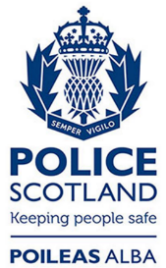 Freedom of Information ResponseOur reference:  FOI 24-0905Responded to:  24 April 2024MondayTuesdayWednesdayThursdayFridaySaturdaySunday0800-1700RDRD1500-00001600-02001600-02001400-2200RDRD0800-17000800-17000800-1700RDRD1300-23001300-23001300-2300RDRD0900-18000900-1700MondayTuesdayWednesdayThursdayFridaySaturdaySunday0700-16000700-16000700-16000700-16000700-1600RDRD0700-16000700-16000700-1600RDRD0700-16000700-15000700-1600RDRD0700-16000700-16000700-16000700-1500RDRD0700-16000700-16000700-1600RDRDMondayTuesdayWednesdayThursdayFridaySaturdaySunday0700-15000700-15000700-15000700-15000700-1500RDRD0700-15000700-1500RDRD0700-15000700-15000700-1500RDRD0700-17000700-17000700-1700RDRD1400-00001400-00001400-00001400-00001400-0000RDRDMondayTuesdayWednesdayThursdayFridaySaturdaySunday0800-16000800-16000800-16000800-16000800-1600RDRD0700-15000700-1500RDRD0800-16000800-16000800-1600RDRD0700-17000700-17000700-1700RDRD1400-00001400-00001400-00001400-00001400-0000RDRDMondayTuesdayWednesdayThursdayFridaySaturdaySunday0700-16001400-00001400-00002200-07002100-0700RDRDRDRD0700-16000700-16001400-00001400-00002100-07002200-0700RDRDRDRD0700-17000700-16001400-00001400-00002200-07002200-0700RDRDRDRD0700-16000700-16001400-00001400-00002100-07002100-0700RDRDRDRD0700-16000700-17001400-00001400-00002200-07002200-0700RDRDRDRD0700-16000700-16001400-00001400-00002100-07002100-0700-RDRDRDRD0700-16000700-16001400-00001400-00002200-07002200-0700RDRDRDRD0700-1600MondayTuesdayWednesdayThursdayFridaySaturdaySunday0700-16001400-00001400-00002200-07002100-0700RDRDRDRD0700-16000700-16001700-03001700-03002200-07002200-0700RDRDRDRD0700-17000700-16001400-00001400-00002200-07002200-0700RDRDRDRD0700-16000700-16001400-00001700-03002100-07002200-0700RDRDRDRD0700-17000700-17001400-00001400-00002200-07002200-0700RDRDRDRD0700-16000700-16001400-00001400-00002100-07002100-0700-RDRDRDRD0700-16000700-17001700-03001400-00002200-07002200-0700RDRDRDRD0700-1600MondayTuesdayWednesdayThursdayFridaySaturdaySunday0700-16000700-1600RDRD2100-07002100-07002200-0700RDRDRD1400-00001600-02001600-02001400-0000RDRD0700-16000700-16000700-1700RDRD2200-07002200-07002200-07002200-0700RDRDRD1400-00001400-00001400-0000RDRD0700-17000700-1600MondayTuesdayWednesdayThursdayFridaySaturdaySunday0830-16300830-16300830-16300830-16300830-1630RDRD0900-17001000-18001000-18001000-18000900-1700RDRDMondayTuesdayWednesdayThursdayFridaySaturdaySundayRD1200-22001200-22001200-2200RDRD0800-17000800-16000800-16000800-16000800-16000800-1600RDRD0800-16000800-16000800-16000800-16000800-1600RDRD1200-22001200-22001200-22001200-2200RDRDRD0800-16000800-16000800-16000800-16000800-1600RDRDRD0800-16000800-16000800-16000800-16000800-1700RDMondayTuesdayWednesdayThursdayFridaySaturdaySunday0700-16000700-16000700-16000700-16000700-1600RDRD0700-16000700-16000700-1600RDRD0700-15000700-15000700-1600RDRD0700-16000700-1600RDRD0700-16000700-16000700-16000700-16000700-1600RDRDMondayTuesdayWednesdayThursdayFridaySaturdaySunday0800-16000800-16000800-16000800-16000800-16000800-1600RDRD0800-16000800-16000800-16000800-1600RDRDMondayTuesdayWednesdayThursdayFridaySaturdaySunday0800-16000800-16000800-16000800-16000800-16000800-1600RDRD1400-22001400-22001400-22001400-2200RDRD0800-16000800-16000800-16000800-16000800-1600RDRD1400-22001400-22001400-22001400-22001400-2200RDRDMondayTuesdayWednesdayThursdayFridaySaturdaySunday 0830-16300830-16300830-16300830-16300830-1630RDRD0900-17001000-18001000-18001000-18000900-17000900-1700RDRD1100-19001100-19001100-19000900-1700RDRDMondayTuesdayWednesdayThursdayFridaySaturdaySunday0700-15000700-15000700-15000700-15000700-1500RDRDMondayTuesdayWednesdayThursdayFridaySaturdaySunday0730-15300730-15300730-15300730-15300730-1530RDRDMondayTuesdayWednesdayThursdayFridaySaturdaySunday0800-16000800-16000800-16000800-16000800-1600RDRDMondayTuesdayWednesdayThursdayFridaySaturdaySunday0830-16300830-16300830-16300830-16300830-1630RDRDMondayTuesdayWednesdayThursdayFridaySaturdaySunday0900-17000900-17000900-17000900-17000900-1700RDRDMondayTuesdayWednesdayThursdayFridaySaturdaySunday0700-17000700-17000700-17000700-1700RDRDRD